Roasted Root VegetablesWith 18 Year Aged Balsamic Vinegar By Debbie Kornberg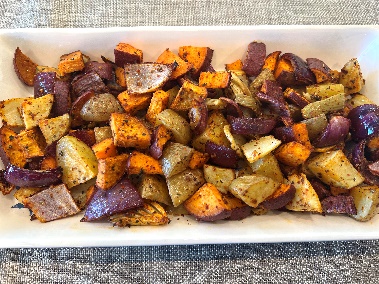 This recipe is a winner every time and perfect for feeding a large group of people or meal prepping for the week.Serves Ingredients:2 Yukon gold potatoes, chopped 3/4 inches2 Golden beets (medium size), peeled, chopped 3/4 inches1 Fennel bulb, 3/4 inch pieces1 Sweet Potato, chopped 3/4 inches1 Red onion, small - medium size, chopped 3/4 inches3-4 Tbsp. Olive Oil Recommend - SPICE + LEAF Premium Israeli Olive Oil (Available on Amazon)1 Tbsp. SPICE + LEAF Rosemary Garlic Salt (Available on Amazon)1 Tbsp. SPICE + LEAF Roasted Vegetable (Available on Amazon)Thick Balsamic for drizzling,  Recommend -SPICE +LEAF 18 Year Aged Dark Balsamic (Available on Amazon)Instructions:Preheat oven to 425 degrees.Peel and cut all vegetables into 3/4 inch pieces.In a large bowl, combine all prepped vegetables. Add Rosemary olive oil with Roasted Vegetable Blend and Rosemary Garlic Salt.Mix all together and then transfer onto a baking sheet with parchment paper. Arrange the vegetables evenly for even cooking.Roast at pre-heated oven to 425 F. Roast for 35 to 40 minutes until vegetables are cooked through.Immediately transfer into a heat proof serving dish to keep warm.For the finishing touch, drizzle balsamic over the roasted root vegetables to compliment the flavor and for a beautiful presentation!